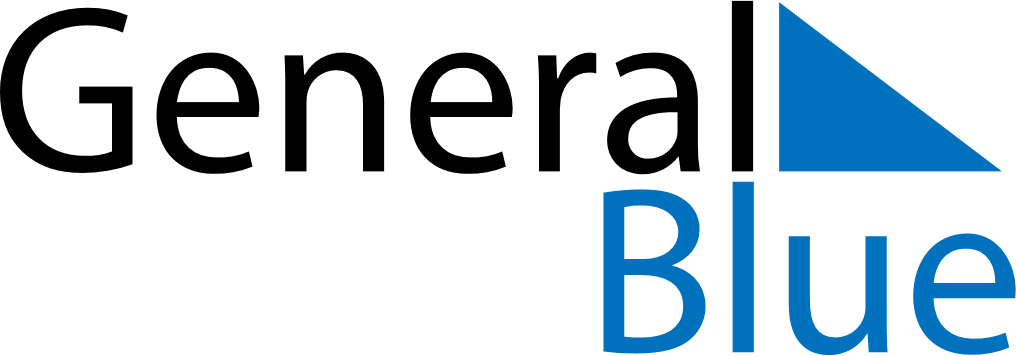 July 2020July 2020July 2020July 2020July 2020July 2020BelgiumBelgiumBelgiumBelgiumBelgiumBelgiumSundayMondayTuesdayWednesdayThursdayFridaySaturday12345678910111213141516171819202122232425National Holiday262728293031NOTES